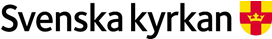 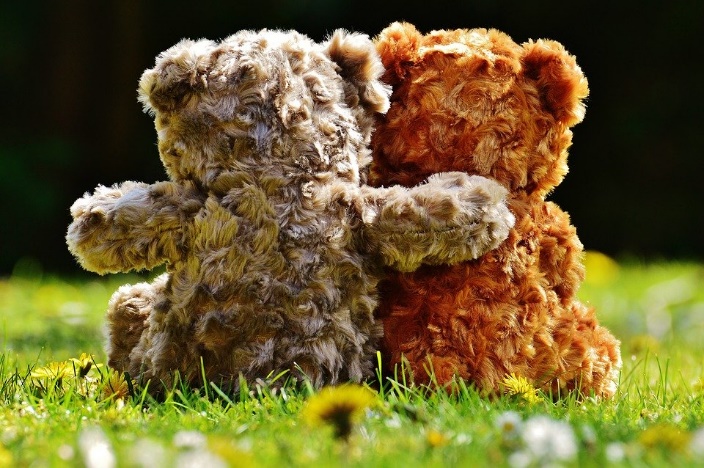 Likabehandlingsplan /Plan mot kränkande behandlingFörskolorna Paradiset och Noas ArkLäsåret 2022-2023Planen antogs 2022-09-16Gäller till 2023-09-15InledningFörskolans uppdragFörskolans uppdrag definieras i flera lagar och i läroplanen.Sedan 1 januari 2009 regleras likabehandlingsarbetet i två regelverk – diskrimineringslagen och skollagen. Förskolan ska varje år upprätta två planer för likabehandlingsarbetet, en likabehandlingsplan (enligt 3 kap. 16 § diskrimineringslagen) och en plan mot kränkande behandling (enligt 14 a kap. 8 § skollagen). De båda planerna kan sammanföras till en plan så länge innehållet uppfyller lagarnas krav.Enligt förskolans Läroplan Lpfö 18 skall var och en som verkar inom förskolan främja aktning för människolivets okränkbarhet, individens frihet och integritet, alla människors lika värde, jämställdhet mellan kvinnor och män, flickor och pojkar, samt solidaritet mellan människor. Inget barn ska i förskolan bli utsatt för diskriminering på grund av kön, könsöverskridande identitet eller uttryck, etnisk tillhörighet, religion eller annan trosuppfattning, funktionsnedsättning, sexuell läggning eller ålder, hos barnet eller någon som barnet har anknytning till, eller för annan kränkande behandling. Alla sådana tendenser ska aktivt motverkas.Förskolorna Paradiset och Noas Arks likabehandlingsplan för läsåret 2022–2023 är framtagen under september 2022. På olika sätt har personal, barn och föräldrar involverats i arbetet.Det är rektorn som ansvarar för att planen upprättas och uppdateras. Alla vuxna som verkar i förskolan är skyldiga att följa planen och arbetet med att den skall förverkligas.Definitioner och begreppKränkningar kan finnas i form av diskriminering, trakasserier och kränkande behandling. Gemensamt för alla kränkningar är att de strider mot principen om alla människors lika värde. De sju diskrimineringsgrunderna är kön, könsöverskridande identitet eller uttryck, etnisk tillhörighet, religion eller annan trosuppfattning, sexuell läggning, funktionshinder och ålder.Diskriminering används som begrepp i fall där institutioner genom strukturer och arbetssätt missgynnar någon och det har samband med diskrimineringsgrunderna. Diskriminering förutsätter därför ett visst mått av makt och därför kan inte elever/barn diskriminera varandra, utan det är vuxna i förskolan (personal, rektor, förvaltning) som, genom sina beslut, kan diskriminera.Trakasserier är ett uppträdande som kränker ett barns eller en elevs värdighet och som har samband med någon av diskrimineringsgrunderna. Trakasserier är alltså diskriminering och kan utföras av vuxna gentemot barn, eller barn emellan.Kränkande behandling: Ett uppträdande som, utan att vara trakasserier, kränker ett barns värdighet.Mobbing: En upprepad handling när någon eller några medvetet och med avsikt tillfogar eller försöker tillfoga en annan skada eller obehag.Ur Skolverkets allmänna rådKonflikt: Ordet betyder ursprungligen sammanstöta, råka i strid, kämpa. Generellt handlar konflikter om att två eller flera eftersträvar samma resurser (leksaker, bekräftelse, inflytande). Parterna i en konflikt ser varandra som jämbördiga. Konflikter upplevs ofta som ansträngande av inblandade och omgivningen. Konflikter kan utvecklas till mobbing eller kränkningar men de kan också bli konstruktiva och skapande om de hanteras rätt. Konflikter kan hanteras genom att de inblandade ändrar uppfattning om alternativen, hittar nya alternativ eller lägger konflikten åt sidan.Ur NationalencyklopedinGrunduppgifterVerksamhetsformer som omfattas av planen:FörskoleverksamhetAnsvariga för planen:Rektor och personalen på förskolorna Paradiset och Noas ArkFörskolans uppdrag:Utbildningen i förskolan ska lägga grunden för ett livslångt lärande. Den ska vara rolig, trygg och lärorik för alla barn. Utbildningen ska utgå från en helhetssyn på barn och barnens behov, där omsorg, utveckling och lärande bildar en helhet. I samarbete med hemmen ska förskolan främja barnens utveckling till aktiva, kreativa, kompetenta och ansvarskännande människor och samhällsmedlemmar.Genom en aktiv närvaro från pedagogerna är det möjligt att stödja kommunikationen mellan barnen samt förebygga och hantera konflikter.Vi som jobbar på förskolan har ett gemensamt ansvar för arbetet mot kränkande behandling. Vi skall förebygga, upptäcka och stoppa alla former av kränkningar.En grundläggande mänsklig rättighet är rätten till lika behandling!Detta gäller oavsett kön, etnisk tillhörighet, religion eller annan trosuppfattning, sexuell läggning eller funktionshinder.Det är alltid den kränktes upplevelse som skall vara utgångspunkt.Handlingsplan för barn som far illa i Nödinge församling:Enligt 14 kapitlet i socialtjänstlagen har vi som anställda i Nödinge församling en anmälningsplikt när vi misstänker att barn far illa. Vi är skyldiga att anmäla när vi får kännedom om något som kan innebära att socialnämnden behöver ingripa till en underårigs skydd.Obs! vi måste anmäla så fort vi misstänker något. Att utreda ifall det finns grund för misstanken är socialtjänstens uppdrag.Vid misstanke om att barn far illa:Skriv ner det du sett och hörtInformera din rektor/skolchefVi kan ringa till IFO (individ och familjeomsorgen) för konsultationNämns inga namn = konsultationNämns namn = anmälanBarnets vårdnadshavare kallas till samtal där personalen informerar om sina misstankar. Personalen informerar också om sin anmälningsskyldighet. Berörd förälder meddelas när anmälan görs.Gör en anmälan till socialtjänsten. Lämpligast gör rektorn denna anmälan. Ej anonymt.Vid misstanke om att barnet blivit utsatt för sexuella övergrepp av någon i familjen närstående, görs anmälan till socialtjänsten utan att vårdnadshavarna informeras innan.Om misstanke föreligger att barn utsatts för övergrepp av personal gäller:Informera rektor/skolchef Vårdnadshavare till det utsatta barnet informeras omgående av rektor/skolchefBeslut fattas om att avskilja personal under utredningstidenAnmälan görs till socialtjänstenTänk på sekretessen! Informera enbart din chef.Planen gäller från:2022-09-16Planen gäller till:2023-09-15Personalens delaktighet: Genom att de har kartlagt risk och utvecklingsområden inför skrivandet av denna planVårdnadshavarnas delaktighet:Genom frågor till vårdnadshavarna angående samarbetet mellan vårdnadshavare och förskolepersonal.Förankring av planen:VårdnadshavareGenom frågor som skickats ut till vårdnadshavare samt att den kommer att publiceras på hemsidan och även finnas tillgänglig i hallarna på förskolanBarnenGenom det vardagliga arbetet med barnenPersonalPersonligt ansvar att läsa den. Planen och arbetet med den tas upp kontinuerligt på våra APT.  UtvärderingÅrets plan skall utvärderas senast 2023-04-15Beskriv hur årets plan ska utvärderasVi tar rubrik för rubrik och kritiskt granskar hur arbetet har gått. Det gör vi gemensamt på ett APT i april 2023. Alla på förskolan ska vara delaktiga i utvärderingen. Ansvarig för att årets plan utvärderas:Rektor och alla personal på förskolan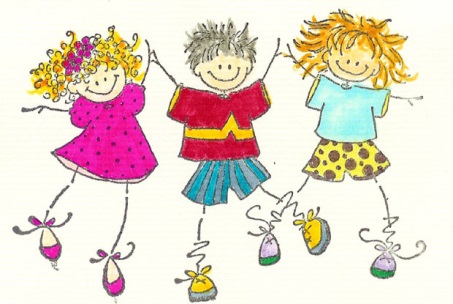 Förebyggande arbeteDet viktigaste för att motverka all kränkande behandling är att man har ett väl fungerande förebyggande arbete. I vår läroplan för förskolan, Lpfö18 står det bl.a. ”Utbildningen ska ge barnen möjlighet att utveckla sin förmåga till empati och omtanke om andra genom att uppmuntra och stärka deras medkänsla och inlevelse i andra människors situation. Utbildningen ska präglas av öppenhet och respekt för skillnader i människors uppfattningar och levnadssätt. Förskolan ska uppmuntra och stärka barnens medkänsla och inlevelse i andra människors situation”.Det förebyggande arbetet utgår från en aktuell kartläggning av verksamheten. Det gör vi genom samtal med barnen, observationer, samtal med vårdnadshavarna, frågeformulär till personalen, relationsanalys, kontaktbarometer samt dagliga iakttagelser.Vi skall arbeta regelbundet med våra egna attityder och värderingar. Samtal om detta i arbetslaget skall vara en vardagsrutin.Vid föräldramöte skall vårdnadshavarna få information om förskolans handlingsplan mot kränkande behandling.Vi pratar och resonerar mycket med barnen om hur vi är mot varandra och tar upp det i samlingar och val av litteraturVi pedagoger är alltid nära och tillsammans med barnen, både ute och inne, för att kunna se hur samspelet är mellan barnen. Observationer och sociogram är bra hjälpmedel.Vi är observanta på barnens konflikter och hjälper vid behov till att lösa dem. Barnen ska tränas i konfliktlösning, men det är viktigt att vi ser till att hela processen blir bra. Tillåt aldrig nedlåtande kommentarer eller handlingar. Vi skall ingripa direkt när vi ser sådana tendenser.Genom att vi berömmer och bekräftar barnen, visar vi dem deras positiva sidor, vilket motverkar kränkande behandling.Alla vuxna är medvetna om att vi ska vara positiva förebilder för barnen, och vi skall alla använda vårdat språk.Vi pratar med varandra och inte om varandraI förskolan delas det inte ut inbjudningskort om inte alla barn är bjudna.Upptäcka och utreda/analyseraFör att tidigt upptäcka och sedan utreda och analysera tar vi vara på lärdomar från det förebyggande arbetet. Våra verktyg i upptäckt, utredning och analys kan vara observationer, samtal med barnen, sociogram, avdelningsmöten, utvecklingssamtal och samtal med vårdnadshavarna.Åtgärder:Det förebyggande arbetet syftar till att främja barns lika rättigheter och att förebygga och förhindra diskriminering, trakasserier och annan kränkande behandling. En verksamhet där barn och elever upplever meningsfulla sammanhang, glädje och delaktighet främjar vänskap och förebygger kränkningar. I sådana miljöer växer självförtroende, respekt och tolerans. Vi har en nära dialog med vårdnadshavarna där vi tillsammans arbetar för deras barns bästa.Åtgärder skall grundas på utredningen av vad som skett i det enskilda fallet och bör som regel riktas till såväl den som blivit utsatt som till den/de som utövat kränkningen.Vid akuta kränkningarSamtal med den kränkteSamtal med den/de som kränker för att skapa förståelse för hur den utsatte känner det, uppleva allvaret och få slut på kränkningenSamtal med berörd personalVid upprepade kränkningarNär vi upptäcker att ett barn tenderar att göra om kränkningar tar vi upp detta med vårdnadshavarna, direkt eller/och vid utvecklingssamtal.Personalen gör en analys för att få en helhetsbild av situationenRektor informerasVårdnadshavare till både den utsatte och den/de som kränker kontaktasVid behov upprättas ett åtgärdsprogramÅterkoppling ges till berörda vårdnadshavare av personalen.Vuxen/barnNär vi som personal upptäcker kränkningar eller diskriminering från vuxen skall vi prata med denne för att påtala det som hänt. Vi skall belysa det olämpliga och gemensamt komma fram till en lösning.Om detta upprepas skall det rapporteras till rektor, som då får ha samtal med berörda vuxna.Vuxen/vuxenVi ska vara lyhörda mot varandra och det är viktigt att alla i arbetslaget tar sitt ansvar och vågar säga ifrån om en situation upplevs kränkande. Om problemet kvarstår informeras rektor och ytterst vidare till kyrkoherde för samtal och utredning. Är rektorn den som kränker en annan vuxen skall anmälan göras till huvudman som vidtar lämpliga åtgärder.Rektorn ansvarar för att värdegrundsfrågorna lyfts minst två gånger per år vid arbetsplatsträffar.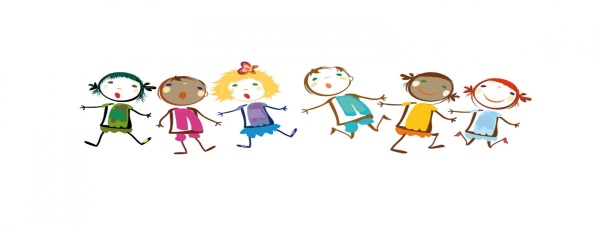 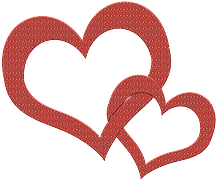 Kvalitetssäkring av likabehandlingsplanenAlla vuxna, inom förskolan, ska känna till och aktivt arbeta för att likabehandlingsplanen följs.Vikarier, nyanställd personal och VFU-studenter informeras om likabehandlingsplanen.Likabehandlingsplanen ska finnas på förskolans hemsida/hallen på förskolan.Likabehandlingsplanen är en del av förskolans kvalitetsredovisning.UppföljningRektorn ansvarar för uppföljning. Samtliga åtgärder ska dokumenteras, följas upp och utvärderas. Mall för dokumentation bifogas med likabehandlingsplanen Dokumentationen sparas i en inlåst pärm på förskolan under läsåret. Vid läsårets slut arkiveras dokumentationen på pastorsexpeditionen. Preskriptionstiden är 10 år. Inget material rörande enskilt barn får lämnas ut utan prövning av rektorn.UtvärderingLikabehandlingsplanen ska vara ett levande verktyg i det dagliga arbetet och ingår i det demokratiska uppdraget. Likabehandlingsplanen ska utvärderas och skrivas om i början av höstterminen 2023. Rektorn ansvarar för att arbetet påbörjas och slutförs.I början av läsåret görs en kartläggning av miljön och vilka riskfaktorer som kan finnas. Den kartläggningen ligger till grund för samtal och intervjuer med barnen om hur det kan bli ännu tryggare. Barnen involveras i sådana samtal utifrån ålder och mognad. Vårdnadshavare görs delaktiga på föräldramötet och genom daglig kommunikation. Utifrån dessa samtal diskuterar vi i arbetslaget fram förslag på nya mål och åtgärder.Vi utgår från följande frågor; Har planen varit förankrad hos alla? Vad har vi åtagit oss att göra under året? Har åtgärderna utförts? Om inte, varför? Har vi nått våra mål? Om inte, varför? Vad gjorde vi som gav bra resultat? Vad fungerade inte och varför? Hur ser det ut idag jämfört med tidigare? Går det åt rätt håll?Till dig som vårdnadshavareOm du som förälder misstänker att ditt eller någon annans barn utsätts för kränkande behandling på grund av kön, etnisk tillhörighet, religion, sexuell läggning eller funktionshinder, prata alltid med personalen/rektor.Information, frågor eller anmälanRektor Marie-Anne LyckmanTele 031-981106E-post marie-anne.lyckman@svenskakyrkan.seDokumentationsmall (för händelse som kan kritiseras utifrån gällande likabehandlingsplan)Vad har hänt?_______________________________________________________________________________________________________________________________________________________________________________________________________________________________________________________________________________________________________________________________________________________________________________________På vilket sätt kan detta beteende kritiseras utifrån likabehandlingsplanen?_________________________________________________________________________________________________________________________________________________________________________________________________________________________________Vem har anmält?___________________________________________________________________________Vilka åtgärder har vidtagits med omedelbar verkan?______________________________________________________________________________________________________________________________________________________Vad kommer att ske ytterligare?__________________________________________________________________________________________________________________________________tidpunkt_____________Berörda personer har informerats i ärendetPersoner, tidpunkt och på vilket sätt:____________________________________________________________________________________________________________________________________________________________________________________________________________________________________________________________________________________________________________Tid för återkoppling__________________________________________________________Deltagare vid återkopplingen__________________________________________________Denna dokumentation lämnas till______________________________________________ Dokumenterat av ___________________________________________________________Datum _____________________________________________________________________